памятка для граждан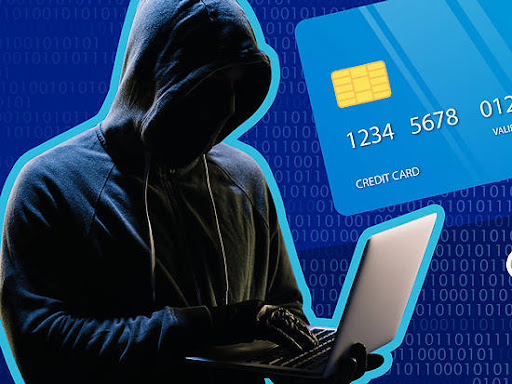       В настоящее время растет количество преступлений, связанных с хищением денежных средств с банковских карт граждан путем мошеннических действий. Зачастую граждане добровольно выдают сведения о своих данных мошенникам, которые представляются сотрудниками банков, представителями различных фирм, магазинов.        Существуют распространенные типы мошеннических схем, которые работают в течение многих лет, с которыми Вы можете столкнуться в интернете, в электронной почте, а также через другие компьютерные методы.         Существуют распространенные типы мошеннических схем, которые работают в течение многих лет, с которыми Вы можете столкнуться в интернете, в электронной почте, а также через другие компьютерные методы.         Существуют распространенные типы мошеннических схем, которые работают в течение многих лет, с которыми Вы можете столкнуться в интернете, в электронной почте, а также через другие компьютерные методы.         Существуют распространенные типы мошеннических схем, которые работают в течение многих лет, с которыми Вы можете столкнуться в интернете, в электронной почте, а также через другие компьютерные методы. 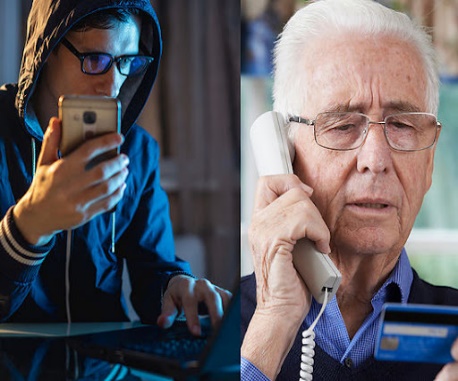 Мошенники часто притворяются кем-то, кому вы доверяете, например, сотрудником государственного ведомства, родственником, благотворительной организацией или компанией, с которой вы имели дело. Не переводите деньги и не предоставляйте личную информацию, если вас неожиданно попросят об этом в текстовом сообщении, по телефону или по электронной почте.Если Вам позвонили и сообщили о возможных банковских операциях, которые Вы не совершали, и у Вас появились сомнения, прервите разговор, самостоятельно позвоните в банк. 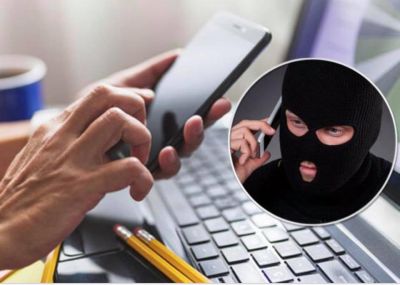 Прежде чем передать деньги или личную информацию, поговорите с кем-нибудь, кому вы доверяете. Мошенники хотят, чтобы вы приняли решение сразу, на месте. Они даже могут угрожать вам. Не спешите: вначале проверьте полученную информацию, проведите поиск в интернете, обратитесь к эксперту – или просто посоветуйтесь с другом.Берегите себя и свои денежные средства!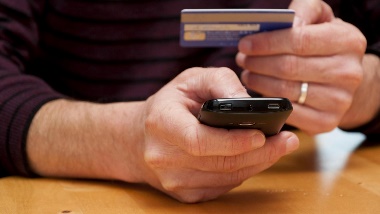 Прокуратура Иркутского районаПрежде чем передать деньги или личную информацию, поговорите с кем-нибудь, кому вы доверяете. Мошенники хотят, чтобы вы приняли решение сразу, на месте. Они даже могут угрожать вам. Не спешите: вначале проверьте полученную информацию, проведите поиск в интернете, обратитесь к эксперту – или просто посоветуйтесь с другом.Берегите себя и свои денежные средства!Прокуратура Иркутского районаМошенники часто притворяются кем-то, кому вы доверяете, например, сотрудником государственного ведомства, родственником, благотворительной организацией или компанией, с которой вы имели дело. Не переводите деньги и не предоставляйте личную информацию, если вас неожиданно попросят об этом в текстовом сообщении, по телефону или по электронной почте.Если Вам позвонили и сообщили о возможных банковских операциях, которые Вы не совершали, и у Вас появились сомнения, прервите разговор, самостоятельно позвоните в банк. Будьте внимательны при совершении онлайн покупок. Проверяйте данные продавцов, при возможности, оплачивайте товар при его фактическом получении. Не переводите денежные средства на электронные кошельки. Игнорируйте письма, к которых предлагается дополнительный легкий заработок, получение выигрыша или денежного вознаграждения, если Вы не участвовали ни в каких розыгрышах, лотереях, конкурсах и т.п.Прежде чем передать деньги или личную информацию, поговорите с кем-нибудь, кому вы доверяете. Мошенники хотят, чтобы вы приняли решение сразу, на месте. Они даже могут угрожать вам. Не спешите: вначале проверьте полученную информацию, проведите поиск в интернете, обратитесь к эксперту – или просто посоветуйтесь с другом.Берегите себя и свои денежные средства!Прокуратура Иркутского районаПрежде чем передать деньги или личную информацию, поговорите с кем-нибудь, кому вы доверяете. Мошенники хотят, чтобы вы приняли решение сразу, на месте. Они даже могут угрожать вам. Не спешите: вначале проверьте полученную информацию, проведите поиск в интернете, обратитесь к эксперту – или просто посоветуйтесь с другом.Берегите себя и свои денежные средства!Прокуратура Иркутского района